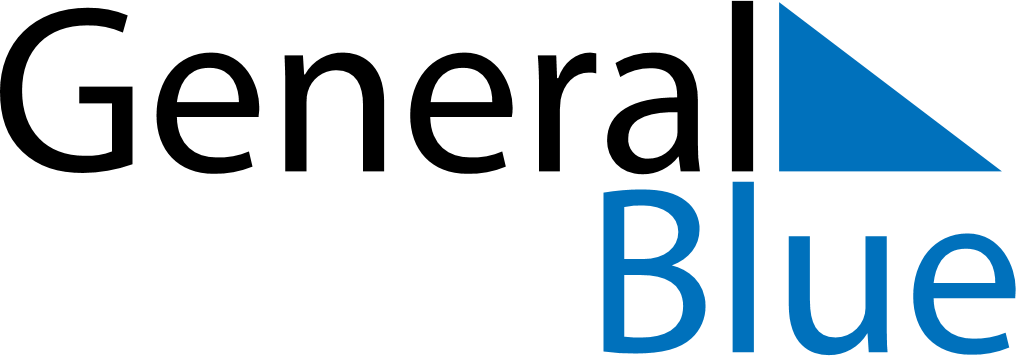 Weekly CalendarJanuary 13, 2019 - January 19, 2019Weekly CalendarJanuary 13, 2019 - January 19, 2019Weekly CalendarJanuary 13, 2019 - January 19, 2019Weekly CalendarJanuary 13, 2019 - January 19, 2019Weekly CalendarJanuary 13, 2019 - January 19, 2019Weekly CalendarJanuary 13, 2019 - January 19, 2019Weekly CalendarJanuary 13, 2019 - January 19, 2019SundayJan 13SundayJan 13MondayJan 14TuesdayJan 15WednesdayJan 16ThursdayJan 17FridayJan 18SaturdayJan 195 AM6 AM7 AM8 AM9 AM10 AM11 AM12 PM1 PM2 PM3 PM4 PM5 PM6 PM7 PM8 PM9 PM10 PM